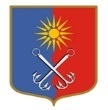 ОТРАДНЕНСКОЕ ГОРОДСКОЕ ПОСЕЛЕНИЕКИРОВСКОГО МУНИЦИПАЛЬНОГО РАЙОНА ЛЕНИНГРАДСКОЙ ОБЛАСТИСОВЕТ ДЕПУТАТОВЧЕТВЕРТОГО СОЗЫВАР Е Ш Е Н И Еот «19» декабря 2022 года № 70Об утверждении цены за доставку топлива для выплаты денежной компенсации отдельным категориям граждан, проживающим в домах, не имеющих центрального отопления и (или) газоснабжения на территории МО «Город Отрадное»В соответствии с п. 4 ст. 3 Устава Отрадненского городского поселения Кировского муниципального района Ленинградской области, постановлением Правительства Ленинградской области от 13.03.2018 года № 78 «Об утверждении порядков предоставления мер социальной поддержки отдельным категориям граждан и признании утратившими силу отдельных постановлений Правительства Ленинградской области», совет депутатов решил:1.Утвердить цену за доставку печного топлива, используемую для определения размера денежной компенсации расходов отдельным категориям граждан, проживающим в домах, не имеющих центрального отопления и (или) газоснабжения на территории МО «Город Отрадное» согласно приложению, к настоящему решению.2. Признать утратившим силу решение совета депутатов МО «Город Отрадное» от 16.12.2021 года № 48 «Об утверждении цены за доставку топлива для выплаты денежной компенсации отдельным категориям граждан, проживающим в домах, не имеющих центрального отопления и (или) газоснабжения на территории МО «Город Отрадное».3. Настоящее решение подлежит официальному опубликованию и вступает в силу с 01 января 2023 года.Глава муниципального образования                                             М.Г. Таймасханов   Разослано: совет депутатов, администрация, прокуратура, www.otradnoe-na-neve.ru, сетевое издание «Отрадное вчера, сегодня, завтра», ГУ ЛО «Государственный институт регионального законодательства».ПРИЛОЖЕНИЕк решению совета депутатов МО «Город Отрадное» четвертого созыва от «19» декабря 2022 года № 70Цена за доставку печного топлива, используемая для определения размера денежной компенсации расходов отдельным категориям граждан, проживающих в домах, не имеющих центрального отопления и(или) газоснабжения, на территории МО «Город Отрадное»№ п.п.Наименование услугЕд. измеренияКоличество  машинЦена с НДС       Руб.Печное топливоПечное топливоПечное топливоПечное топливоПечное топливо1.Доставка дров потребителю со складамашина с объемом кузова от 4,50 до 8,25 куб.м.14 2002.Доставка угля потребителю со складаМашина грузоподъемностью от 2,0 до 3,6 тонн16 100